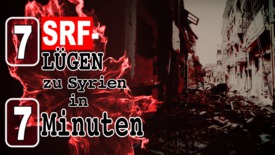 7 SRF-Lügen zu Syrien in 7 Minuten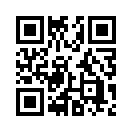 SRF stützt sich in seinen Berichten auf die syrische Beobachtungsstelle für Menschenrechte. Die unabhängige kanadische Journalistin Eva Bartlett deckt auf, dass die syrische Beobachtungsstelle für Menschenrechte in Coventry in Großbritannien sitzt und aus einem einzigen Mann besteht. Dieses und weitere Beispiele der SRF-Berichterstattung unter der Lupe.** SRF stützt sich in seinen Berichten auf die syrische Beobachtungsstelle für Menschenrechte.
** Gegenüberstellung:
Die unabhängige kanadische Journalistin Eva Bartlett deckt auf, dass die syrische Beobachtungsstelle für Menschenrechte in Coventry in Großbritannien sitzt und aus einem einzigen Mann besteht. Eva Bartlett nach ihren zahlreichen selbstfinanzierten Syrien-Besuchen: „Internationale Organisationen vor Ort. Sagen Sie mir, welche sind dort in Ost-Aleppo vor Ort? – Ich sage es ihnen, keine. Diese Organisationen stützen sich auf die Syrische Beobachtungsstelle für Menschenrechte, diese sitzt in Coventry, Großbritannien und besteht aus einem einzigen Mann.“

** SRF klagt über die letzten 35 Ärzte im Osten Aleppos und über die letzte zerstörte Kinderklinik, andere Leitmedien beklagen den letzten Doktor in Aleppo, den letzten Aktivisten, den letzten Kinderarzt usw.
** Gegenüberstellung:
Unabhängige Augenzeugen vor Ort sprachen zeitgleich mit der Medizinischen Vereinigung in Aleppo die aus 4160 aktiven und registrierten Ärzten bestehe, von diesen sind 800 Spezialisten. Zum Vergleich mit der Schweiz, einem Land mit bester medizinischer Versorgung:  In der ganzen östlichen Schweiz gibt es insgesamt 4040 Ärzte und Ärztinnen welche in 76 Spitälern oder in ihrer eigenen Praxis arbeiten. Das sind also immer noch weniger aktive Ärzte als in der einen Stadt Aleppo.

** SRF berichtete, dass regimetreue – also syrische – Truppen Menschen ermordet hätten auf ihrer Flucht aus Aleppo.
** Gegenüberstellung:
- Zahlreiche Augenzeugen berichten das genaue Gegenteil! Menschen gerieten bei ihrer Flucht aus Aleppo unter Beschuss der Terroristen. Doch die syrischen Regierungstruppen beschützten die Fliehenden, indem sie sich wie einen menschlichen Schutzschild vor sie hinstellten. 
- Als die Syrer und Russen acht humanitäre Korridore öffneten, damit die Menschen die Gegend verlassen können, wurden diese stark attackiert durch terroristische Gruppierungen, oftmals mit Mörser-Bombardierung. Auch die britische, investigative Journalistin Vanessa Beeley bestätigte dies nach ihrem Besuch in Aleppo: „Sie erzählte uns auch, dass es die Terroristen waren, die auf Zivilisten schossen, die über die humanitären Korridore flüchten wollten, die von der syrischen Armee und den Russen eingerichtet wurden.“

** SRF behauptet, wie alle Leitmedien, immer und immer wieder, dass die syrische Armee die eigene Bevölkerung angreife.
** Gegenüberstellung:
- Der britische Priester Andrew Ashdown der kürzlich in Aleppo war, zeugt von zahlreichen Interviews mit Bewohnern der Stadt, die berichteten, dass nur die Rebellen auf das Volk schossen, sie vergewaltigten, inhaftierten und entführten. Die syrische Regierung und Russland hingegen boten als Einzige humanitäre Hilfe an und befreiten das Volk. 
- Der österreichische Nationaltratsabgeordnete Robert Lugar bezeugt, dass der Syrienkrieg von aussen gemacht ist. USA, Grossbritannien und Frankreich haben gemeinsam mit Saudi-Arabien die Rebellen, die dort kämpfen ausgebildet und mit Waffen versorgt und tun dies weiterhin, um Assad wegzuputschen.
- Auch der syrische UN-Botschafter bezeugt, dass dieser beispiellose barbarische Krieg die bittere Tatsache widerspiegelt, dass der Terrorismus immer noch gefördert wird, mit sicheren Zufluchtsorten, Geldmitteln und durch die Unterstützung einiger bekannter Regierungen.

** Die Schlagzeilen von SRF über Massaker durch die syrische Armee fliegen als reine Verschwörung auf! Schlagzeilen die sich auf einen einzigen Mann in Großbritannien abstützen…
** Gegenüberstellung:
- Viele Zivilisten berichten, dass die Terroristen chemische Waffen gegen die Bewohner in West- und Ost-Aleppo eingesetzt hätten. Weitere Augenzeugen berichten, dass die Terroristen unter dem Erdboden bunkern, hochkommen, ihre Bomben auf die Zivilbevölkerung abschiessen und wieder abtauchen. 
- „Eine Frau fiel vor den Terroristen auf die Knie und bettelte um Essen und sie haben ihr in den Mund geschossen.“
- Unabhängige Medien berichten von 100.000 Zivilisten, die befreit wurden und sagen: „Gott sei Dank für die syrische Armee, die uns befreit hat, die Terroristen horteten Essen und hielten es uns vor.“

** SRF berichtete immer wieder, Syrien und Russland hätten Krankenhäuser bombardiert.
** Gegenüberstellung:
- Beispiel: Das Krebsbehandlungszentrum Alkindi wurde durch die Al-Nusra-Terroristen zerstört! Das Bild des zerstörten Krankenhauses, wurde von Medien als Beleg für syrische und russische Anschläge eingesetzt. Was für ein Skandal! Dieselben Ungereimtheiten finden sich auch beim angeblich zerstörten Krankenhaus Al-Quds usw.

** SRF publiziert immer wieder, dass das Assad-Regime aufgrund seiner Brutalität bei der Bevölkerung sehr unbeliebt geworden sei.
** Gegenüberstellung:
- Die Nonne María Guadalupe Rodrigo die in Aleppo lebte, beobachtete aus ihrem Fenster, wie Tausende Menschen auf die Strasse gingen, um ihren Präsidenten Bashar al-Assad zu unterstützen! Genau dieselben Bilder wurden dann von den westlichen Nachrichtenkanälen übernommen mit der exakt gegenteiligen Behauptung, das syrische Volk gehe auf die Strassen, um seinen Präsidenten zum Rücktritt zu fordern.

** SRF behauptet, Russland stelle sich quer, was die Ermöglichung humanitärer Hilfe betrifft.
** Gegenüberstellung:
- Der russische Präsident Wladimir Putin sandte mobile Hospitäler nach Aleppo zusammen mit mehreren Tonnen Verbandsmaterial und wichtigen Medikamenten, begleitet von bis zu 100 russischen Ärzten und Chirurgen. Russland und die Stadtverwaltung von Aleppo versorgen die Bevölkerung mit Lebensmitteln und allen Bedarfsgütern. Fazit: Russland verhindert also nicht die nötige Unterstützung, sondern leistet dringende humanitäre Hilfe!von -Quellen:Nr.1:  
http://www.srf.ch/news/international/assads-truppen-greifen-aleppo-jetzt-auch-am-boden-an

Nr.2:  
http://www.srf.ch/news/international/assad-ist-nur-noch-an-der-macht-weil-er-so-brutal-ist
http://www.srf.ch/news/international/assads-soldaten-richten-82-zivilisten-hin
http://www.srf.ch/news/international/russland-bombardiert-aleppo-weiter-trotz-tausender-fluechtlinge
http://www.srf.ch/news/international/buergerkrieg-in-syrien-mit-soeldnern-und-giftgas
http://www.srf.ch/news/international/syrische-armee-nimmt-ost-aleppo-unter-artilleriefeuer
http://www.srf.ch/news/international/uno-sicherheitsrat-bleibt-untaetig
http://www.srf.ch/news/international/syrien-konflikt-russland-und-usa-wollen-wieder-reden

Nr.5:  
http://www.srf.ch/news/international/eines-der-letzten-spitaeler-in-aleppo-zerstoert
http://www.srf.ch/news/international/tote-nach-bombenangriff-auf-spital-in-aleppo
http://www.srf.ch/news/international/kranken-und-notleidenden-droht-der-tod

Nr.7:  
http://www.srf.ch/news/international/unsere-aufgabe-ist-es-leben-zu-retten
http://www.srf.ch/sendungen/info-3/genugtuung-fuer-guy-parmelin
http://www.srf.ch/news/international/in-aleppo-ruhen-die-waffen
http://www.srf.ch/news/international/assads-truppen-greifen-aleppo-jetzt-auch-am-boden-an
http://www.srf.ch/news/international/de-mistura-alle-25-minuten-stirbt-ein-syrer

Nr.8:  
http://www.srf.ch/news/international/die-maechtige-nachrichtenquelle-zum-syrienkrieg
http://www.srf.ch/news/international/aleppo-stoesst-die-letzten-atemzuege-aus
http://www.srf.ch/news/international/syrische-armee-nimmt-ost-aleppo-unter-artilleriefeuer

Nr.9:  
http://www.srf.ch/news/international/assad-ist-nur-noch-an-der-macht-weil-er-so-brutal-ist
http://www.srf.ch/news/international/ein-wandel-vom-ausmass-der-reformation

Nr.10:  
http://www.srf.ch/news/international/syrisches-regime-blockiert-humanitaere-hilfe-fuer-aleppo
http://www.srf.ch/news/international/uno-sicherheitsrat-russland-fordert-ende-der-luftangriffe
http://www.srf.ch/news/international/verhaertete-fronten-im-sicherheitsrat-keine-hoffnung-fuer-aleppo
http://www.srf.ch/news/international/warum-die-verhandlungen-um-aleppo-im-uno-sicherheitsrat-zaeh-sind
http://www.srf.ch/news/international/kurz-davor-massakriert-zu-werden

Nr.12:  
http://www.kla.tv/9592
https://www.youtube.com/watch?v=ebE3GJfGhfAhttps://www.youtube.com/watch?v=LNV3mPTYm2s

Nr.13:  
http://www.kla.tv/9696
https://propagandaschau.wordpress.com/2016/12/27/nach-der-befreiung-von-ost-aleppo/
https://www.youtube.com/watch?v=mgnTskvdYi0

Nr.14:  
http://www.kla.tv/9699
http://www.tagesschau.de/ausland/aleppo-705.html
https://propagandaschau.wordpress.com/2016/12/23/aleppo-die-wahrheit-die-sich-der-westen-weigert-zu-berichten/   
https://deutsch.rt.com/der-nahe-osten/44549-andrew-ashdown-uber-aleppo-sie/
https://www.youtube.com/watch?v=sYFi15q_TmM

Nr.16:  
http://www.kla.tv/9660
https://deutsch.rt.com/kurzclips/44785-christliche-nonne-nach-aleppo-westmedien-luege/
https://www.youtube.com/watch?v=j-odogWwdAQ

Nr.17:  
http://www.kla.tv/9466
https://de.sputniknews.com/zeitungen/20161129313559281-aleppo-bis-trumps-amtsantritt-erobern/
https://deutsch.rt.com/der-nahe-osten/43727-karin-leukefeld-exklusiv-wer-aleppo-assad/
http://www.srf.ch/news/international/uno-sicherheitsrat-bleibt-untaetig
https://de.sputniknews.com/politik/20161130313577237-aleppo-russland-luftwaffe/
https://swisspropaganda.wordpress.com/srf-propaganda-analyse/
https://de.sputniknews.com/panorama/20161130313565294-aleppo-befreiung-tausende-zivilisten/https://einarschlereth.blogspot.ch/2016/11/durchbruch-in-aleppo-80-000-zivilisten.html
https://deutsch.rt.com/kurzclips/43707-aleppo-rebellen-eroffnen-feuer-zivilisten/
https://plus.google.com/111337376587938031795/posts/NR7g5dnu2cE
https://de.sputniknews.com/panorama/20161129313560716-putins-auftrag-russland-schickt-mobile-lazarette-aleppo/ 
https://deutsch.rt.com/kurzclips/43792-aleppo-syrisch-arabische-armee-befreit/
https://deutsch.rt.com/newsticker/43742-fast-6000-zivilisten-verlassen-aleppo/
https://de.sputniknews.com/politik/20161130313576167-russland-minenraeumer-aleppo/

Nr.18:
https://www.kla.tv/9732https://www.youtube.com/watch?v=4MQjNSXx44Ehttp://www.schiller-institut.de/seiten/2016/dschaafari.html

Nr.19:
http://www.kla.tv/9658
http://www.youtube.com/watch?v=TnL7L_7R6MIDas könnte Sie auch interessieren:#Syrien - www.kla.tv/Syrien

#UnruhenSyrien - in Syrien - www.kla.tv/UnruhenSyrien

#SRF - SRF-Schwarzbuch »Ein Fake kommt selten alleine« - www.kla.tv/SRF

#NoBillag - No-Billag-Initiative - www.kla.tv/NoBillagKla.TV – Die anderen Nachrichten ... frei – unabhängig – unzensiert ...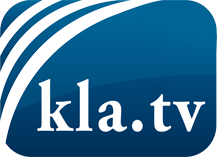 was die Medien nicht verschweigen sollten ...wenig Gehörtes vom Volk, für das Volk ...tägliche News ab 19:45 Uhr auf www.kla.tvDranbleiben lohnt sich!Kostenloses Abonnement mit wöchentlichen News per E-Mail erhalten Sie unter: www.kla.tv/aboSicherheitshinweis:Gegenstimmen werden leider immer weiter zensiert und unterdrückt. Solange wir nicht gemäß den Interessen und Ideologien der Systempresse berichten, müssen wir jederzeit damit rechnen, dass Vorwände gesucht werden, um Kla.TV zu sperren oder zu schaden.Vernetzen Sie sich darum heute noch internetunabhängig!
Klicken Sie hier: www.kla.tv/vernetzungLizenz:    Creative Commons-Lizenz mit Namensnennung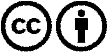 Verbreitung und Wiederaufbereitung ist mit Namensnennung erwünscht! Das Material darf jedoch nicht aus dem Kontext gerissen präsentiert werden. Mit öffentlichen Geldern (GEZ, Serafe, GIS, ...) finanzierte Institutionen ist die Verwendung ohne Rückfrage untersagt. Verstöße können strafrechtlich verfolgt werden.